Publicado en  el 03/06/2015 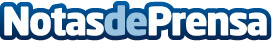 Media Markt, Cruz Roja y ERP firman un convenio para favorecer el éxito escolar y disminuir los índices de absentismo a través de la tecnologíaDatos de contacto:Nota de prensa publicada en: https://www.notasdeprensa.es/media-markt-cruz-roja-y-erp-firman-un-convenio Categorias: Educación Solidaridad y cooperación Innovación Tecnológica http://www.notasdeprensa.es